КАК РАССЧИТАТЬ ЕДИНЫЙ НАЛОГ НА ВМЕНЕННЫЙ ДОХОД?Единый налог на вмененный доход (ЕНВД) применяют только организации, причем если они отвечают определенным условиям (по численности и виду деятельности). Уплачивают налог ежемесячно. Подскажем, как рассчитать ЕНВД.ЕНВД считается от налоговой базы. В качестве ее может выступать выручка от реализации услуг автосервиса или сумма вмененного дохода. Определиться с выбором поможет схема (ст. 379, ч. 1 и 2 п. 1 ст. 380, п. 3 ст. 381 НК):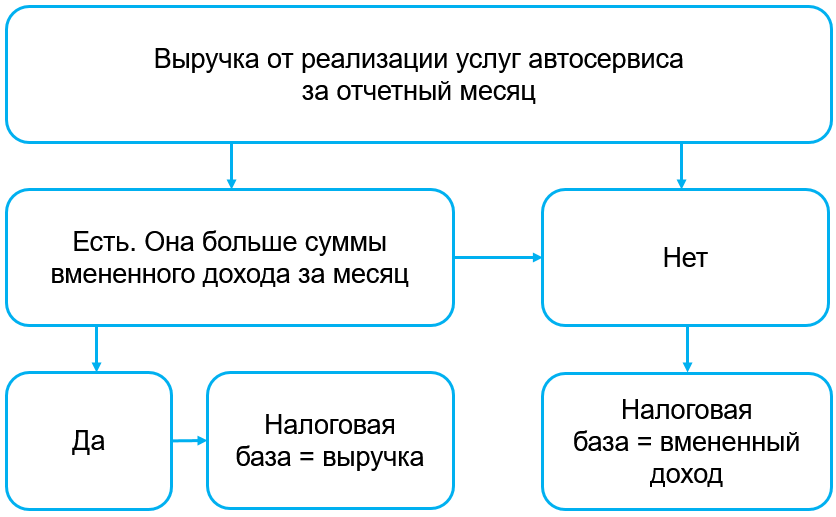 Схемой можно пользоваться, если объект оказания услуг:- работает весь месяц и приносит выручку;- функционирует, но выручки нет (не сезон, нет клиентов, заказов и т.д.);- не работает несколько месяцев, но официально деятельность не прекратил (например, ремонт объекта).Выручка от реализации услугЕНВД облагается выручка только от оказания услуг автосервиса. При этом она не является объектом для исчисления НДС и налога на прибыль. Если параллельно есть другие виды деятельности и (или) внереализационные доходы, к ним применяют общий порядок налогообложения (ч. 1 п. 7, абз. 2 п. 8, абз. 4 п. 9 ст. 378 НК).С 2019 г. плательщик по деятельности автосервиса может исчислять НДС, если примет такое решение и пропишет его в учетной политике. При этом данный налог, а также излишне исчисленный НДС в выручку не включаются (ч. 2 п. 7 ст. 378, ч. 7 п. 1 ст. 380 НК).В выручку в том числе входит стоимость материалов, жидкостей, комплектующих, запчастей и прочего имущества исполнителя, использованного при оказании услуг автосервиса. Если в процессе применяли материалы заказчика, их стоимость в выручку не включается (ч. 5 п. 1 ст. 380 НК).Выручка определяется по правилам, установленным для налога на прибыль. Отражается она по принципу начисления (ч. 1 п. 7, п. 8 ст. 168, ч. 6 п. 1 ст. 380 НК).Вмененный доходОпределяется по формуле: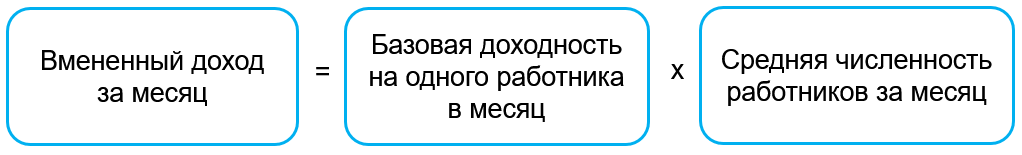 Базовую доходность на одного работника в месяц определяют исходя из установленной для г. Минска ставки единого налога с ИП по виду деятельности "техобслуживание и ремонт автомобилей...". Ее делят на коэффициент 0,1. Так рассчитывается общий размер. На 2020 г. он составляет 2900 руб. Размер базовой доходности могут увеличить (уменьшить) органы местной власти (ч. 3 и 4 п. 1, ч. 1, 2 и 3 п. 2 ст. 380 НК).На данный момент решением Витебского областного Совета депутатов от 28.12.2014 № 42 (ред. 05.07.2016 № 140) базовая доходность:- для организаций, осуществляющих деятельность в г.Витебске, увеличена на 440 рублей,- для организаций городов Новополоцка, Орши, Полоцка, увеличена на 240 рублей,- для организаций, городов районного подчинения уменьшена на 840 рублей,- для организаций, осуществляющих деятельность на иных территориях, уменьшенв 1000 рублей. С учетом разнообразия размеров базовой доходности надо определить свою ставку. Выбор зависит от нескольких факторов. Разобраться поможет схема (ч. 1 подп. 3.1 ст. 378, ч. 4 и 5 п. 2 ст. 380 НК).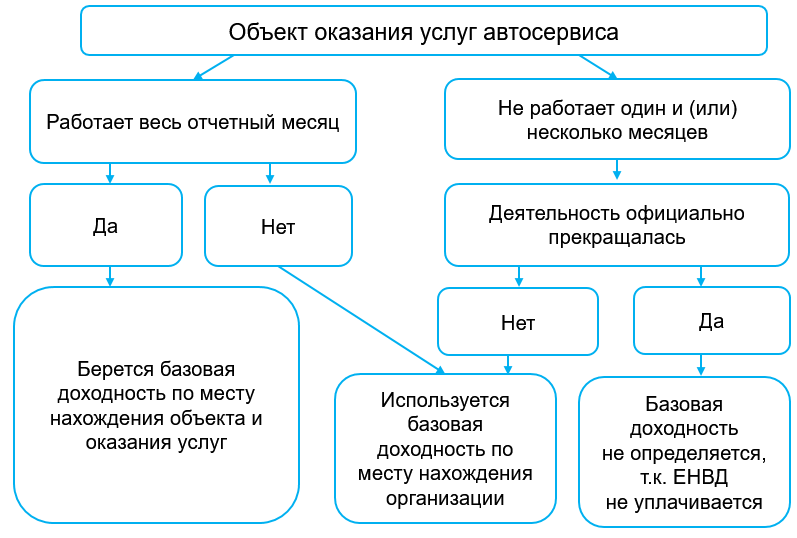 Если на протяжении месяца или его части у организации работают несколько объектов оказания услуг, то выбирается наибольшая из базовых доходностей по месту нахождения объектов (ч. 6 п. 2 ст. 380 НК).При выездном ремонте (обслуживании) применяют базовую доходность по месту нахождения организации (ч. 5 п. 2 ст. 380 НК).Средняя численность работников за месяц рассчитывается по формуле (подп. 5.7 ст. 378 НК):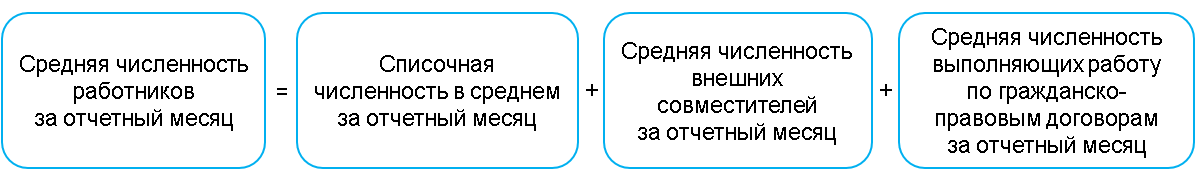 Все составляющие определяются по правилам Белстата. При этом надо иметь в виду, что для целей ЕНВД расчет численности производится:- в целом по организации;- с учетом работников (лиц), не занятых деятельностью автосервиса (бухгалтер, директор и т.д.) (подп. 5.8 ст. 378 НК).НА ЗАМЕТКУВ случае реорганизации в форме преобразования помните: для расчета численности реорганизованная и вновь созданная организация признаются одной и той же организацией (ч. 2 п. 4 ст. 378 НК).Расчет ЕНВД к уплате за месяцЕНВД определяется ежемесячно без нарастающего итога. Ставка - 5%. Она умножается на налоговую базу. Это либо выручка от реализации услуг автосервиса, либо месячная сумма вмененного дохода в зависимости от того, что из них больше (п. 1, 2 и 3 ст. 381 НК).ЕНВД уплачивается не позднее 22-го числа месяца, следующего за отчетным. Не позднее 20-го числа того же месяца надо сдать декларацию (п. 4 и 5 ст. 381 НК).